ПРИКАЗ № 03-10/33-117 июля 2020 г.Об утверждении плана профилактических мероприятийв условиях новой коронавирусной инфекции

В целях предупреждения распространения новой коронавирусной инфекции (COVID-19), принятия необходимых организационно-распорядительных мер в рамках осуществления деятельности МБУ ДО ДЮСШ №5 ГО «город Якутск», во исполнение рекомендаций Федеральной службы по надзору в сфере защиты прав потребителей и благополучия человека от 07.04.2020 г. «О рекомендациях для работодателей по профилактике коронавирусной инфекции на рабочих местах»,ПРИКАЗЫВАЮ:Утвердить План профилактических мероприятий в условиях новой коронавирусной инфекции (COVID-19) на период неблагополучной эпидемиологической обстановки согласно приложению к настоящему приказу.Контроль за исполнением настоящего приказа оставляю за собой.Директор                                                                     А.Б.Слепцов677009,  Республика Саха (Якутия), г. Якутск,  ул. Халтурина, 17/1, тел./факс. 43-92-70ОКПО 55671170       ОГРН 1021401064728          ИНН 1435124765      КПП143501001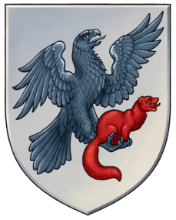 